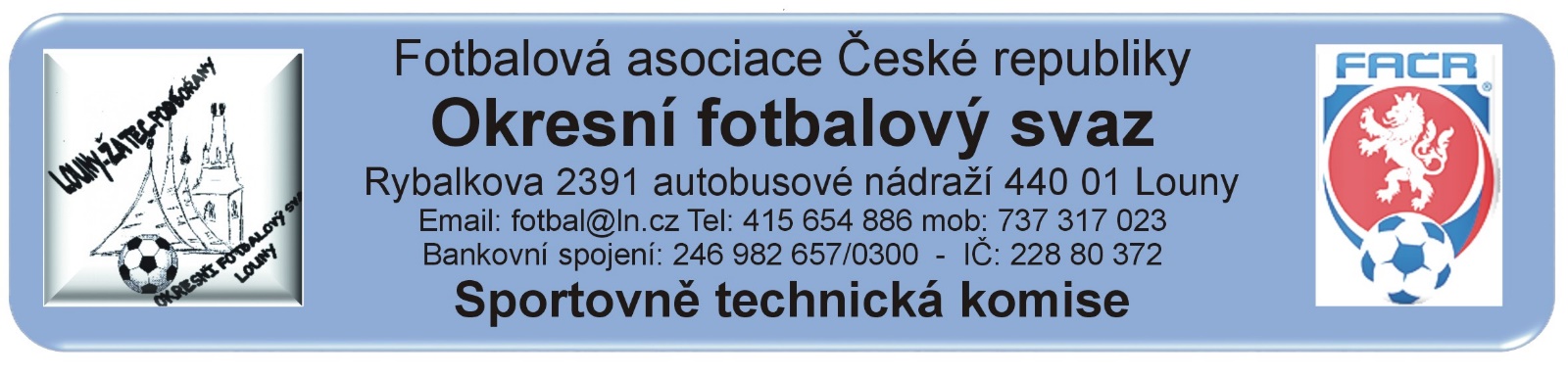 ZÁPIS č. 18 / 2018Datum konání:  24. dubna 2019Přítomni: Mička,  RubešOmluveni: Vokurka (práce) – zprávu odeslal písemně, PavlasHost:  Došlá pošta: Sok. Lenešice – výsledky turnaje st. přípravekSK Černčice – výsledky turnaje ml. přípravek, změna termínuOFS Chomutov – termínová listina jaro 2019, zápis STK FK Dobroměřice – žádost o změnu termínu turnaje st. přípravekSK Hříškov – žádosti o změny termínůSok. Bezděkov – žádost o změnu termínuZměny termínů, popř. výkopů:STK schválila bez poplatku změny utkání 2018424:Turnaj G1A v Dobroměřicích neděle 5.5.2019 od 10:00 hod.A3C0502 Hříškov – Lipenec so 25.5.2019 v 10:15 hod.A3C0301 Hříškov – Nepomyšl  so 11.5.2019 od 10:15 hod.E1A1804 Černčice – Pátek ne 19.5.2019 ve 13:30 hod.STK schválila změnu termínu utkání 2018424 za  poplatek 200.- Kč:STK schválila změny termínů utkání 2018424  za  poplatek 300.- Kč :STK schválila změny termínů utkání 2018424  za  poplatek 400.- Kč : Poplatek za změnu termínu bude účtován tučně vytištěnému oddílu (žádajícímu).Čekání na vyjádření klubu k podané žádosti na změnu termínu:Sok. Měcholupy – utkání A3B0302 Bezděkov – Měcholupy so 11.5.2019 ve 13:30 hod.Schvalování výsledků utkání:Okresní přebor dospělých 2018424A1A – 15. kolo (16. Berger) 20. – 21. dubna 2019Všechny utkání sehrána, výsledky schváleny.Závady:. Bez závad3. třída dospělých 2018424A2A –  15. kolo (16. Berger) 20. – 21. dubna 2019všechna utkání sehrána, výsledky schváleny Závady: Bez závad4. třída dospělých 2018424A3A –  volný termínMF starších žáků 2018424E1A:  13.kolo 20. – 21. dubna 2019všechna utkání sehrána, výsledky schválenyZávady. E1A1402 Černčice – Strupčice v ZoU není uveden trenér hostujícího družstva a hosté nepotvrdili ZúU po utkání .OP starší přípravky 2018424G1A: turnaj č. 2v Lenešicích 20. dubna 2019závady: bez závadv Kryrech 20. dubna 2019závady:  odloženoOP mladší přípravky 2018424H1A : turnaj č. 1v Černčicích  21. dubna 2019  závady: FK Dobroměřice neuvedl v IS sestavu a funkcionářev Tuchořicích  21. dubna 2019  závady: neodeslání vyhodnocerní turnaje (výsledky) na STK    Rozhodnutí STK:STK bere na vědomí telefonní odložení turnaje st. přípravek v Kryrech.STK připomíná klubům na povinnost vyjádřit se do 7 dnů k žádosti o změnu termínuVzhledem k tomu, že SK Strupčice opakovaně neuvádí v ZoU trenéra  družstva starších žáků bude od dalšího takového porušení RMS zvýšena fin. pokuta.Předání  ostatním odborným komisím:Komise rozhodčích:Cagaš Milan –  nedostavení se na utkání 2018424A2A1605 Holedeč – Líšťany 1934.Černý Zdeněk – neuzavření ZoU A1A1606 Výškov – Pan. TýnecDisciplinární komise:Z důvodu vyloučení byly předány ZoU A3A1602, A1A1601 a 1602.STK podle § 28, odst. 1, procesního řádu FAČR, zahájila řízení o uložení pořádkové pokuty vůči níže vedeným klubům. Podle § 29, odst. 1, procesního řádu FAČR, považuje STK skutková zjištění pro uložení pořádkové pokuty za dostatečná  a ukládá klubům podle § 7, odst. 3, písm. d, SŘ FAČR, finanční pokutu. Evidence udělených ŽK v rámci utkání (RMS, příloha č. 6)4x ŽK – 100 Kč: Dospělí:  Hlubany5x ŽK – 200 Kč: Dospělí:  6x ŽK – 300 Kč: Dospělí:  7x a více ŽK – 400 Kč: Dospělí:  Finanční pokuta :FK Dobroměřice	300.- Kč – neuvedení sestavy (soupisky) do IS na turnaji mladší přípravky v Černčicích.Sok. Tuchořice	200.- Kč - neodeslání vyhodnocerní turnaje (výsledky) z 21.4. na STKSK Strupčice             100.- Kč – neuvedení trenéra v ZoU 2018424E1A1402SK Strupčice             300.- Kč – nepotvrzení základních údajů vedoucím družstva po utkání E1A1402Poplatky za změny termínů:Pokuty a poplatky budou klubům zaneseny do sběrné faktury v IS. Poučení:Proti uvedeným rozhodnutím STK je možné podat odvolání do sedmi dnů k VV OFS, viz. Procesní řád Fotbalové asociace České republiky § 21 .Odůvodnění rozhodnutí se vyhotovuje pouze za splnění podmínek uvedených v ust. § 26 odst. 2 Procesního řádu.            Zapsal: Mička